"Призёры Республиканского конкурса "Птичий дом"
6 апреля в г.Саранск в парке им. А.С Пушкина, состоялось награждение призёров Республиканского конкурса "Птичий дом", приуроченого к Всемирному дню птиц.
Воспитанники младшей группы структурного подразделения "Плодопитомнический детский сад " стали призёрами конкурса и награждены дипломом 3 степени!!
Выражаем большую благодарность Государственному Собранию Республики Мордовия и редакции газеты Известия Мордовии за организацию конкурса. А ребятам желаем дальнейших побед!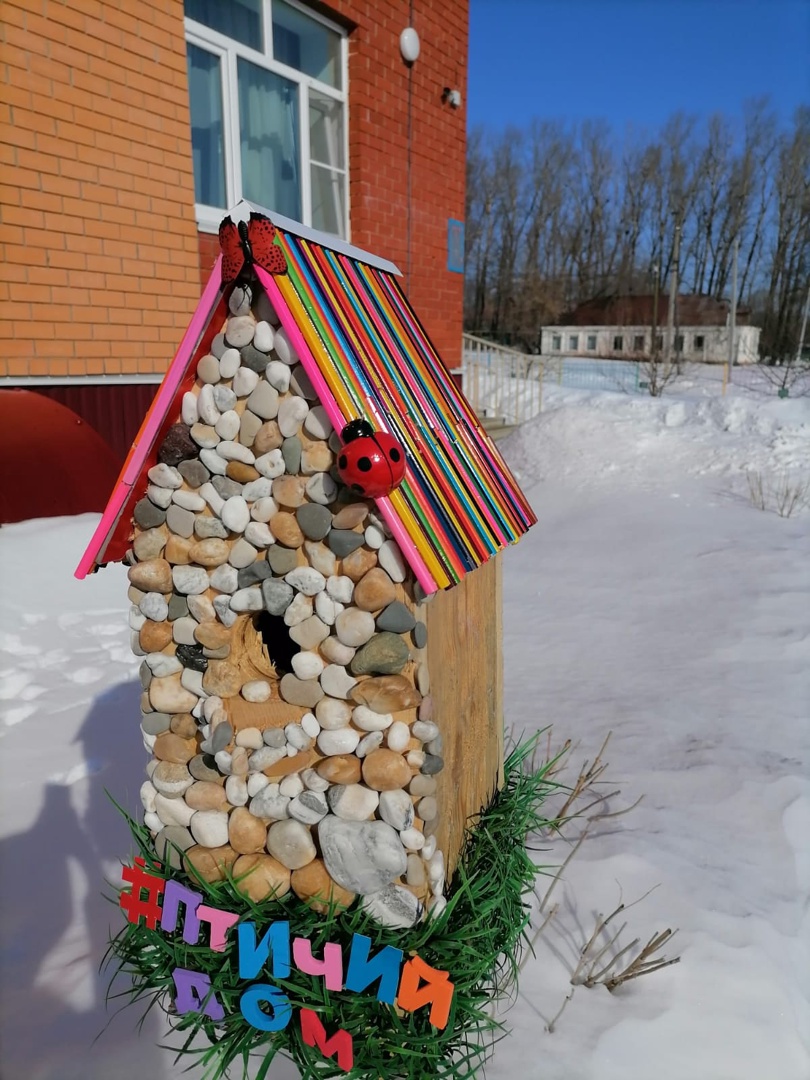 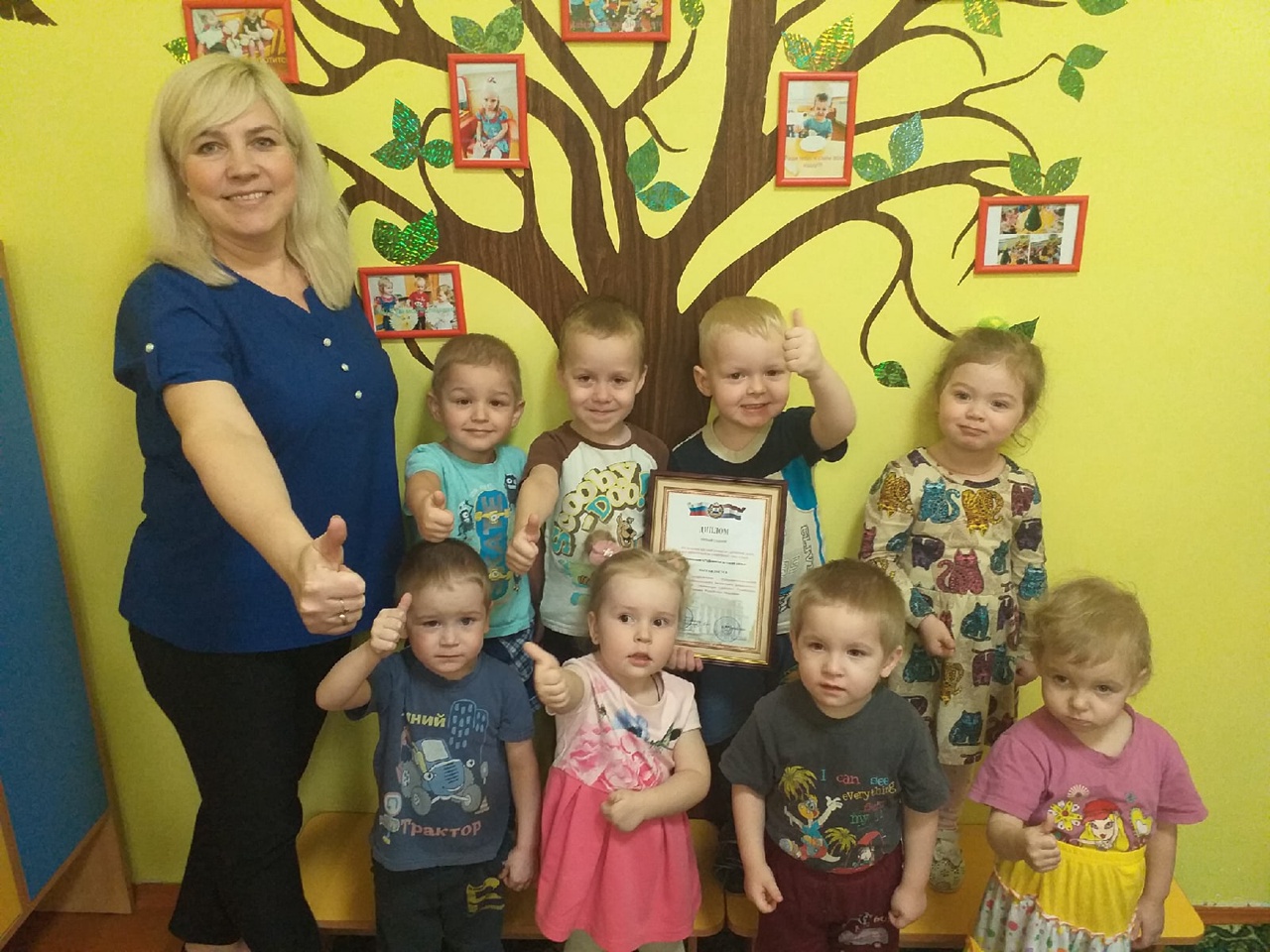 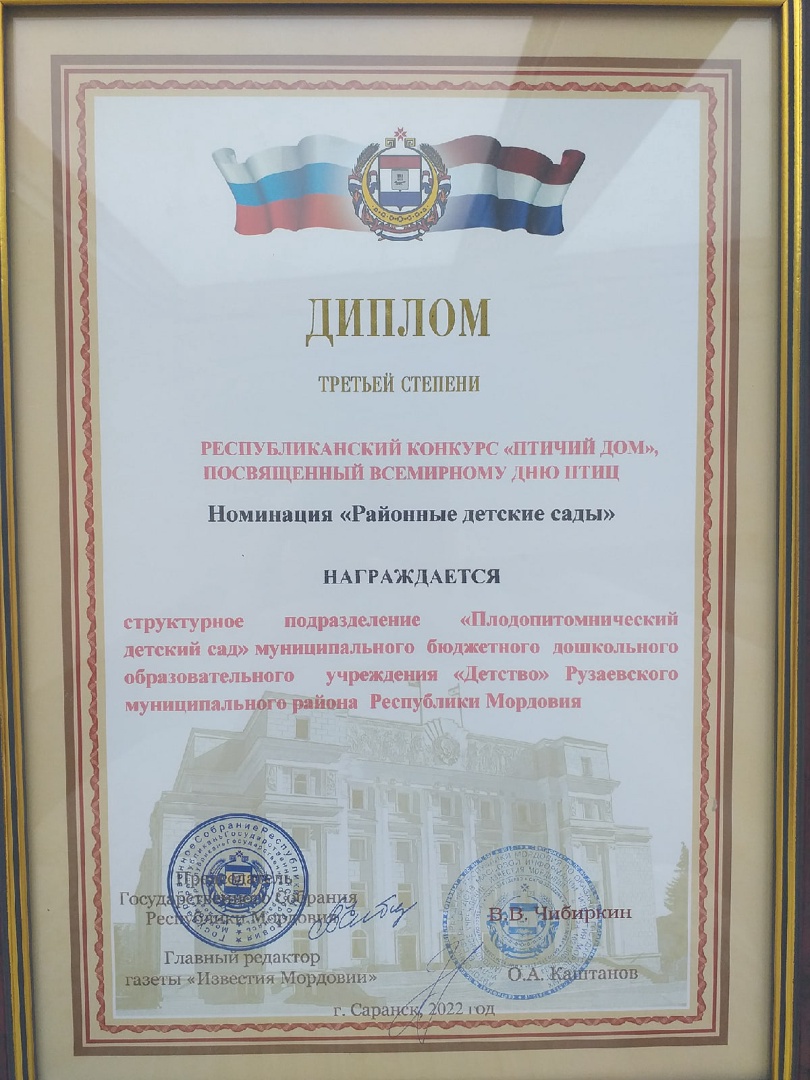 